ДОПРИРОДНО-МАТЕМАТИЧКИ ФАКУЛТЕТСКОПЈЕПРЕДМЕТ: Барање за замена на неположен изборен предметОд студентот ___________________________ , со индекс број ____, студент на ПРВ циклус на студии на студиска програма _______________________, контакт информации: тел._________________ е-маил: __________________	Почитувани,Ве молам при уписот на летниот семестар од учебната 2023/2024 година да ми одобрите замена на неположениот изборен предмет: __________________________________________________________, запишан во летниот семестар во учебната 2022/2023 година, со следниот изборен предмет:  ___________________________________________________. Известен сум дека кредитите за променетиот изборен предмет, ќе треба да ги уплатам како за предмет кој го презапишувам.Однапред Ви благодарам.Со почит,	Датум:							                                  Студент								            (име и презиме)__.__. 2024 г.							____________ПОТВРДУВА КООРДИНАТОР НА СТУДИСКА ПРОГРАМА________________________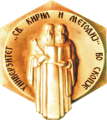 РЕПУБЛИКА СЕВЕРНА МАКЕДОНИЈАУниверзитет „Св. Кирил и Методиј” во СкопјеПриродно-математички факултет -  Скопје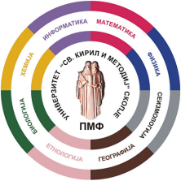 